Приложение №2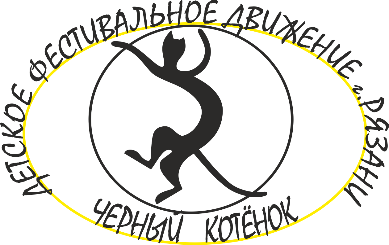                                            В оргкомитет                                                                   Всероссийского фестивалядетского танца           «Чёрный котёнок – 2021»З А Я В К Ана участие в фестивале.Полное название коллектива.  ____________________________________________________________________________Полное официальное название направляющей организации. ____________________________________________________________________________Сведения о руководителе коллективаФ.И.О. руководителя коллективаПаспортные данные руководителя (серия, номер, где, кем, когда выдан)Дата рожденияОбразование (что и когда окончил)ЗваниеАдрес (с индексом)Контактный телефонe-mail№ страхового свидетельства руководителяИННПросим включить наш коллектив в число участниковВсероссийскогофестиваля детского танца «Чёрный котёнок - 2021». Коллектив представляет на конкурс следующие номера:ВСЕ ПУНКТЫ ДАННОЙ ЗАЯВКИ ЗАПОЛНИТЬ ПОЛНОСТЬЮ и прислать в двух форматах: WORD и скан-копия с печатью и подписью направляющей организации!!! Без заполнения всех пунктов заявки, конкурсные работы рассматриваться не будут!Дата подачи заявки: «___»_________20___г.  Подпись руководителя: __________________Приложение №3ЗАЯВКАСписок участников коллектива.Исполнитель:Андреева А. Н.+7 (4912) 92-19-48№Номинация.Название номера.Хроно-метражВозрастная группа.Кол-во участников12345Согласие на обработкуперсональных данных«___» _____20__ г. _______________ ПодписьФИО_________________________________________________________*Настоящее согласие может быть отозвано Субъектом в любой момент по соглашению сторон. В случае неправомерного использования представленных данных соглашение отзывается письменным заявлением Субъекта персональных данных.№ п/пФ.И.О.Дата рожденияНомер свидетельствао рождении1.Иванова Светлана Ивановна20.02.2007I ОБ № 123456